Русская православная церковь                                                 Городецкая епархияЕПАРХИАЛЬНЫЙ ЭТАП международного конкурса детского творчества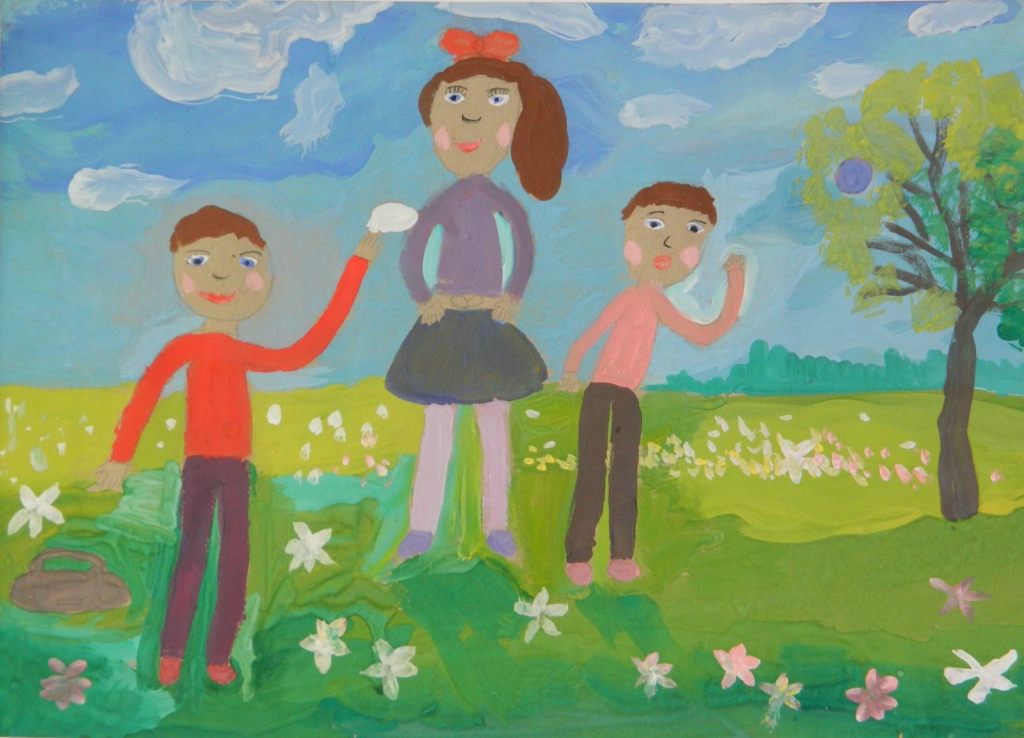 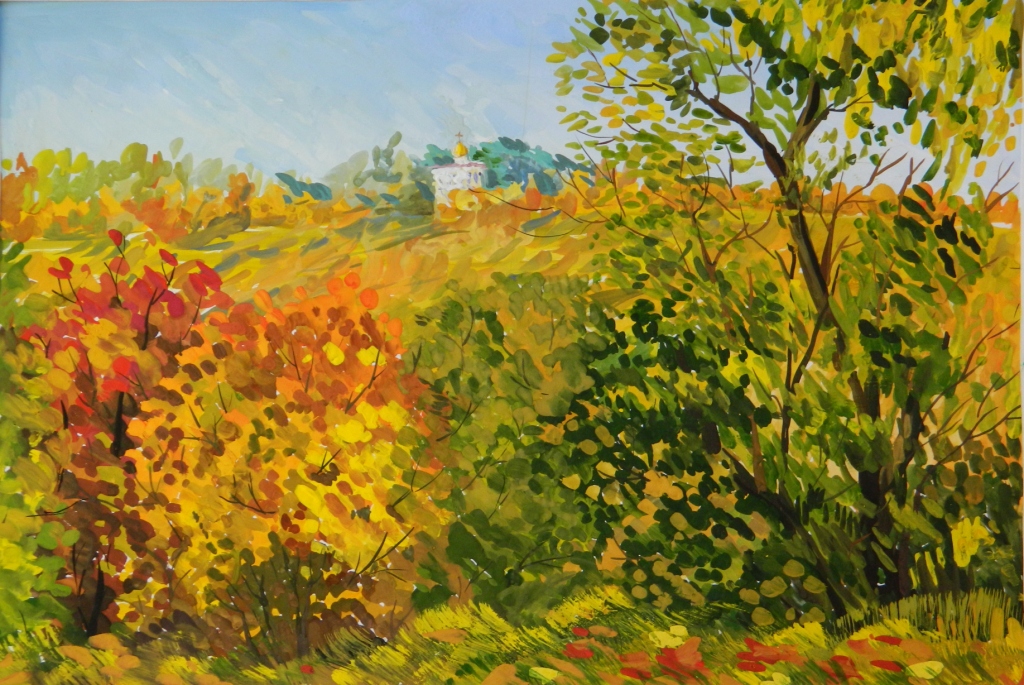 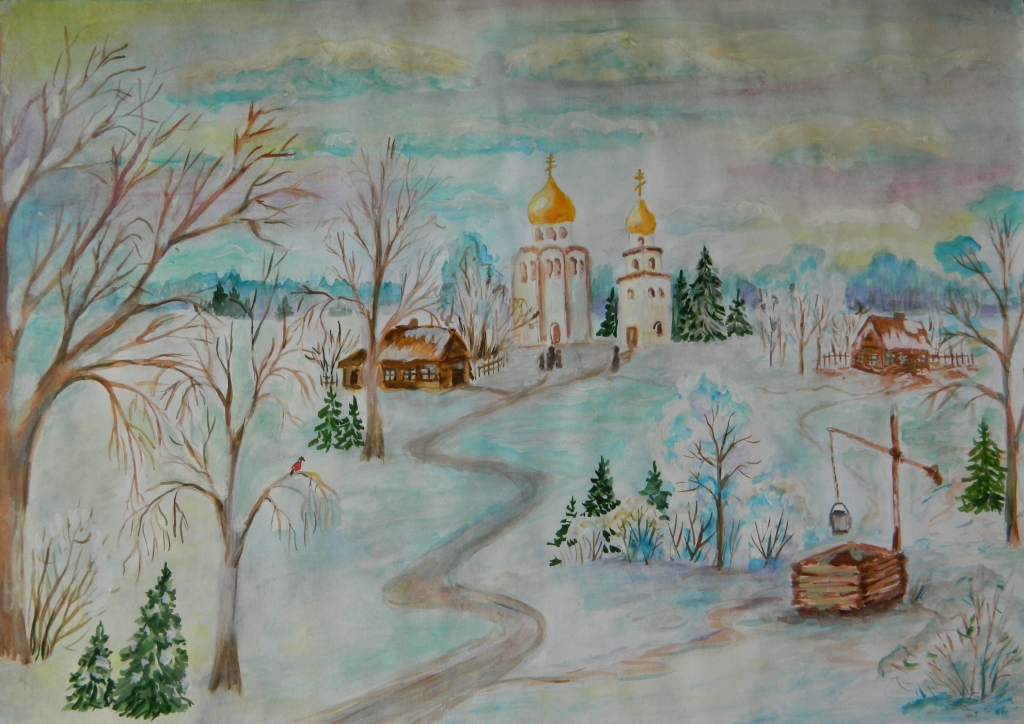 Свидетельство участникаВыдано: Горбачёвой ЮлииНазвание работы: «Отражение» Педагог: Мокрушина Ирина АлександровнаРуководитель 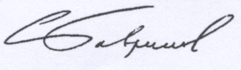 отдела культурыГородецкой епархии:                            / Головацкая Светлана Валерьевна                                                                                     2018 г.